Umowa nr AZ-260-PN-27/21Rand sp. z o.o. ul. Kwidzyńska 13 51-415 Wrocław tel. kom 603-850-570 (p. Jerzy Pikul)Dostawa 6 dni od daty otrzymania zamówieniaGwarancja 36 miesięcyWykonawca zapewnia bezpłatny przegląd i konserwacje urządzeń co 30 000 kopii w okresie gwarancji.Umowa nr AZ-260-PN-27/21Rand sp. z o.o. ul. Kwidzyńska 13 51-415 Wrocław tel. kom 603-850-570 (p. Jerzy Pikul)Dostawa 6 dni od daty otrzymania zamówieniaGwarancja 36 miesięcyWykonawca zapewnia bezpłatny przegląd i konserwacje urządzeń co 30 000 kopii w okresie gwarancji.Umowa nr AZ-260-PN-27/21Rand sp. z o.o. ul. Kwidzyńska 13 51-415 Wrocław tel. kom 603-850-570 (p. Jerzy Pikul)Dostawa 6 dni od daty otrzymania zamówieniaGwarancja 36 miesięcyWykonawca zapewnia bezpłatny przegląd i konserwacje urządzeń co 30 000 kopii w okresie gwarancji.Umowa nr AZ-260-PN-27/21Rand sp. z o.o. ul. Kwidzyńska 13 51-415 Wrocław tel. kom 603-850-570 (p. Jerzy Pikul)Dostawa 6 dni od daty otrzymania zamówieniaGwarancja 36 miesięcyWykonawca zapewnia bezpłatny przegląd i konserwacje urządzeń co 30 000 kopii w okresie gwarancji.Umowa nr AZ-260-PN-27/21Rand sp. z o.o. ul. Kwidzyńska 13 51-415 Wrocław tel. kom 603-850-570 (p. Jerzy Pikul)Dostawa 6 dni od daty otrzymania zamówieniaGwarancja 36 miesięcyWykonawca zapewnia bezpłatny przegląd i konserwacje urządzeń co 30 000 kopii w okresie gwarancji.LPPrzedmiot zamówieniaProducent/ModelCena jednostkowa netto [PLN]Cena jednostkowa brutto [PLN]Kserokopiarka czarno-biała A4 laser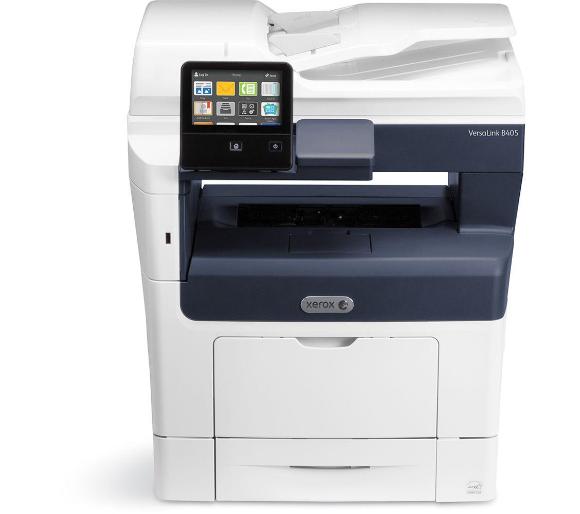 Drukowanie, skanowanie, kopiowanie45 str./min. w formacie A4Podajnik w formie szuflady na 550 arkuszy, podajnik boczny na 150 arkuszyAutomatyczny moduł druku dwustronnegoKolorowy ekran dotykowy 5 caliPamięć operacyjna 2 GBDodatkowo płatne opcje:- dodatkowa kaseta na 550   arkuszy  papieru- podstawa oryginalna- zestaw wi-fi- dysk HD  320GB (chwilowe wstrzymanie produkcji)Xerox                     Versalink B405  2 800,00  3 444,00Kserokopiarka czarno-biała A4 laserDrukowanie, skanowanie, kopiowanie43 str./min. w formacie A4Podajnik w formie szuflady na 550 arkuszy, podajnik boczny na 100 arkuszyAutomatyczny moduł druku dwustronnegoKolorowy ekran dotykowy 5 caliPamięć operacyjna 1 GBDodatkowo płatne opcje:- dodatkowa kaseta na 550   arkuszy papieru  PAPER FEEDER PF-C1- podstawa oryginalna CABINET TYPE-S- podstawa  produkcji polskiejCanon                  IRA 1643i  3 200,00  3 936,00 Kserokopiarka czarno-biała A4 laser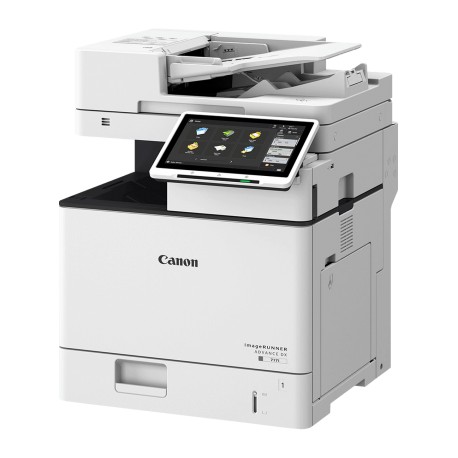 Drukowanie, skanowanie, kopiowanie52 str./min. w formacie A4Podajnik w formie szuflady na 550 arkuszy, podajnik boczny na 100 arkuszyAutomatyczny moduł druku dwustronnegoKolorowy ekran dotykowy 10,1 caliPamięć operacyjna 3 GBDodatkowo płatne opcje:- dodatkowa kaseta na 550   arkuszy papieru  AG1- kasta dużej pojemności D1- podstawa oryg. W2- podstawa n.o. produkcji polskiejCanon                  IRA DX 527i  5 980,00  7 355,40 Kserokopiarka czarno-biała A3 LEDDrukowanie, skanowanie, kopiowanie30 str./min. w formacie A42 podajniki w formie szuflady na 520 arkuszy każdy, podajnik boczny na 100 arkuszyAutomatyczny moduł druku dwustronnegoKolorowy ekran dotykowy 7 caliPamięć operacyjna 2 GBDodatkowo płatne opcje:- podwójna taca wyjściowa układa nakażdym poziomie stosy liczące do 250 arkuszy. Dolna taca przesuwa zestawy wydrukowanych prac.- Zintegrowany finiszer biurowy układa 500 arkuszy i zszywa 50 arkuszy w jednym miejscu- Moduł z trzema kasetami na papier zwiększa łączną pojemność papieru do 2180 arkuszy (w tym taca boczna).- Moduł z podwójną tacą o dużej pojemności zwiększa łączną pojemność papieru do 3140 arkuszyXerox                Versalink B7030  5 900,00  7 257,00 Kserokopiarka czarno-biała A3 laser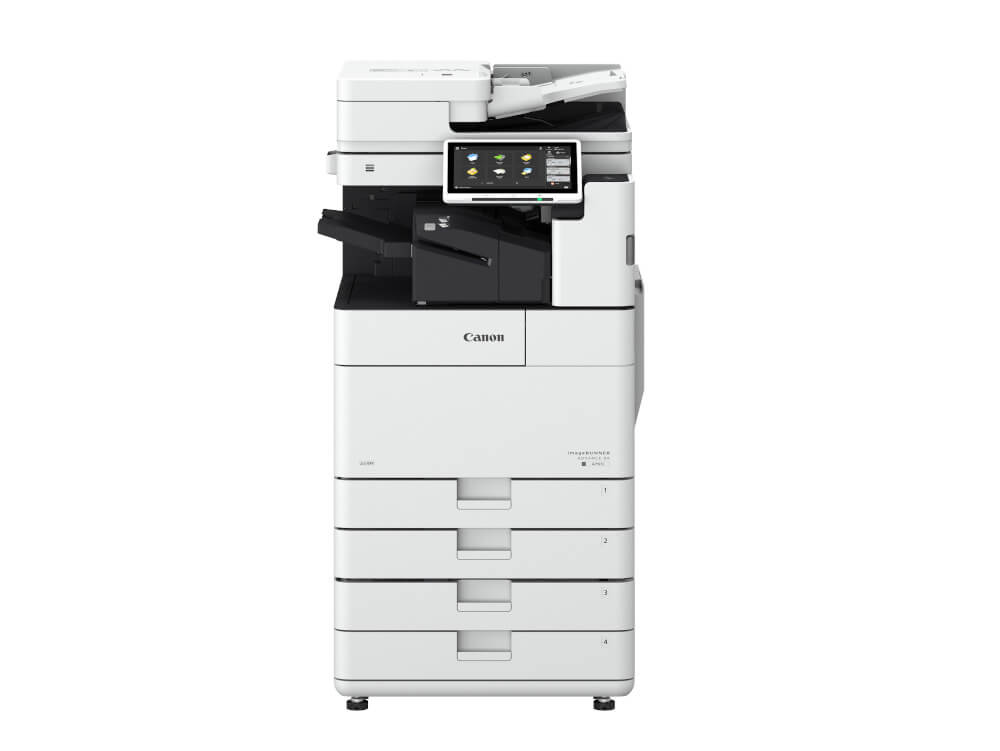 Drukowanie, skanowanie, kopiowanie25 str./min. w formacie A42 podajniki w formie szuflady na 550 arkuszy każdy, podajnik boczny na 100 arkuszyAutomatyczny moduł druku dwustronnegoKolorowy ekran dotykowy 10,1 caliPamięć operacyjna 3 GBPodstawa pod urządzenie na kółkachDodatkowo płatne opcje:- Finiszer wewnętrzny  J1- podstawa z dwoma kasetami  AN1- Finiszer broszurujący  Y1- podstawa oryginalna zwykła  R2Canon                  IRA DX 4725i   9 980,0012 275,40 Kserokopiarka czarno-biała A3 laser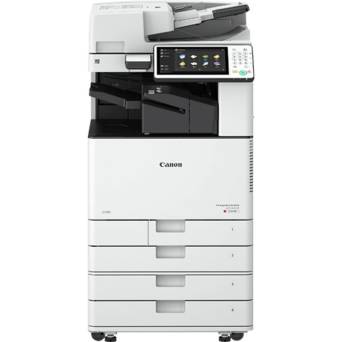 Drukowanie, skanowanie, kopiowanie60 str./min. w formacie A42 podajniki w formie szuflady na 550 arkuszy każdy, podajnik boczny na 100 arkuszyAutomatyczny moduł druku dwustronnegoKolorowy ekran dotykowy 10,1 caliPamięć operacyjna 5 GBPodstawa pod urządzenie na kółkach Dodatkowo płatne opcje:- WEWNĘTRZNA TACA DWUKIERUNKOWA L1- MODUŁ WEWNĘTRZNEGO WYKAŃCZANIA J1• 2 tace, pojemność: 545 arkuszy• Zszywanie narożników i zszywanie podwójne maks. 50 arkuszy (80 g/m²)• Obsługa zszywania w trybie Eco4 arkuszy (80 g/m²) i zszywania- MODUŁ KASETY PODAJNIKA AN1• 2 kasety na papier × 550 arkuszy - ZWYKŁA PODSTAWA TYPU R2 oryginalnaCanon                   IRA DX 6860i17 800,0021 894,00Kserokopiarka kolor A4 laser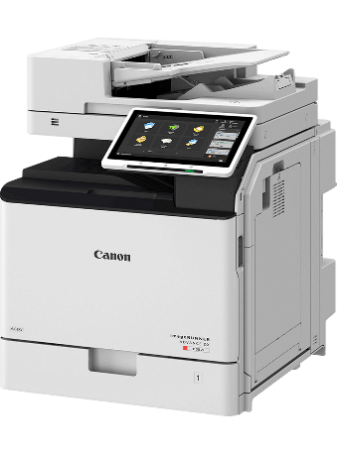 Drukowanie, skanowanie, kopiowanie25 str./min. w formacie A4 mono i w kolorzeKaseta w formie szuflady na 550 arkuszy, podajnik boczny na 100 arkuszyAutomatyczny moduł druku dwustronnegoKolorowy panel dotykowy 10,1 caliPamięć operacyjna 3 GBDodatkowo płatne opcje:- Finiszer zszywający-Z1- dodatkowa kaseta na 550 arkuszy -AE1- CASSETTE FEEDING UNIT-AK1 podstawa z 3 dodatkowymi kasetami na papier- podstawa produkcji polskiejCanon                  IRA DX C257i  7 800,00  9 594,00Kserokopiarka kolor A4 laser 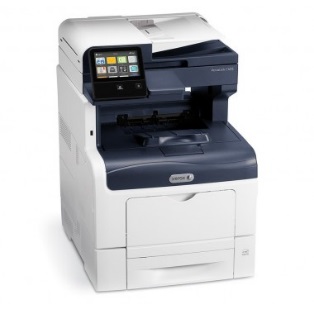 Drukowanie, skanowanie, kopiowanie35 str./min. w formacie A4 mono i w kolorzePodajnik na 550 arkuszy, podajnik boczny na 150 arkuszyAutomatyczny moduł druku dwustronnegoKolorowy panel dotykowy 5 caliPamięć operacyjna 2 GBDodatkowo płatne opcje:- dodatkowa kaseta na 550  arkuszy papieru- podstawa- zestaw wi-fi- dysk HD  320GBXerox               Versalink C405  3 480,00  4 280,40Kserokopiarka kolor A3 laser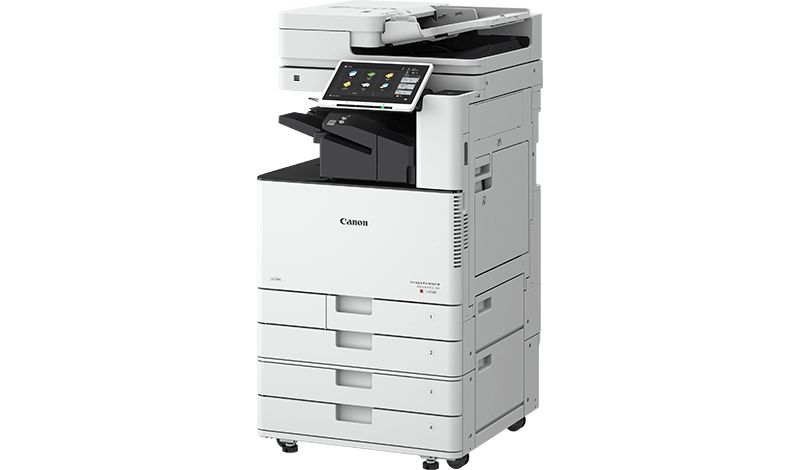 Drukowanie, skanowanie, kopiowanie20 str./min. w formacie A4 mono i w kolorze2 kasety w formie szuflady na 550 arkuszy każda, podajnik boczny na 100 arkuszyAutomatyczny moduł druku dwustronnegoKolorowy ekran dotykowy 10,1 caliPamięć operacyjna 3 GBDodatkowo płatne opcje:-Finiszer wewnętrzny K1• 2 tace, pojemność: 600 arkuszy• Zszywanie narożników i zszywaniepodwójne maks. 50 arkuszy - Podstawa z  kasetami na papier AP1• 2 × 550 arkuszy (80 g/m²)- ZWYKŁA PODSTAWA TYPU S2- podstawa produkcji polskiejCanon                  IRA DX C3720i  9 800,0012 054,00Kserokopiarka kolor A3 laser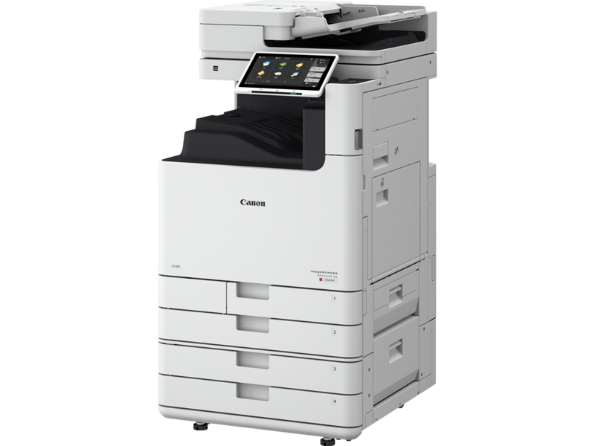 Drukowanie, skanowanie, kopiowanie40 str./min. w formacie A4 mono i w kolorze2 kasety na 550 arkuszy, podajnik boczny na 100 arkuszyAutomatyczny moduł druku dwustronnegoKolorowy ekran dotykowy 10,1 caliPamięć operacyjna 5 GBDodatkowo płatne opcje:- wewnętrzny FINISHER – L1*• 2 tace, pojemność: 545 arkuszy                • Zszywanie narożników i zszywanie  podwójne                -  Podstawa z dwoma kasetami na papier AQ1                - Finiszer zewnętrzny / tworzenie  broszur                 - podstawa oryginalna                 - podstawa produkcji polskiejCanon                  IRA DX C5840i15 500,0019 065,00Urządzenie: Zestaw do uniFLOW-licencja -czytnik kart zbliżeniowych -obudowa czytnika kart   2 600,00  3 198,00